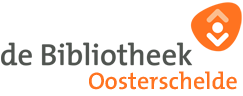 Toestemming lidmaatschap Bibliotheek / combinatie lidmaatschap schoolbibliotheekGegevens nieuwe leerling (in te vullen door ouder):*combineren = de gegevens van de leerling en de leengeschiedenis bij de schoolbibliotheek worden gecombineerd met het jeugdlidmaatschap Bibliotheek; via een automatische koppeling worden periodiek de leerling gegevens gedeeld met de Bibliotheek die deze nodig heeft voor het aanmaken van een jeugdlidmaatschap (pas) en het actueel houden van leerling groepsinformatie in het (school)bibliotheeksysteemSchoolgegevens nieuwe leerling (in te vullen door school):Wilt u zo vriendelijk zijn dit formulier (digitaal) te sturen naar de administratie van de school?Toelichting op het formulier:Plezier in lezen: op school en thuisBeste ouder/verzorger,Onze school en de Bibliotheek werken veel samen. Samen helpen we leerlingen beter te worden in taal. Ook laten we kinderen zien hoe leuk lezen kan zijn. Want als kinderen meer plezier hebben in lezen, doen ze het vaker. En als een kind veel leest, wordt het beter in taal én in andere vakken. Verder leren we kinderen hoe ze internet en sociale media veilig kunnen gebruiken. De schoolbibliotheekOp onze school is een schoolbibliotheek. Daar vindt uw kind veel leuke en spannende boeken. Leerlingen kunnen hier onder schooltijd boeken lenen en lezen. Onze schoolbibliotheek werkt met het systeem V@school. Hierin kunnen leerlingen zelf naar boeken(tips) zoeken. Ze kunnen er ook betrouwbare informatie vinden voor hun werkstukken. Volgens de AVG privacywet is de school verantwoordelijk voor het gegevensbeheer van het lidmaatschap van de schoolbibliotheek als onderdeel van het onderwijsaanbod voor uw kind(eren).Nog meer lezen!In de Openbare Bibliotheek zijn nog veel meer boeken te vinden. Boeken met mooie verhalen, maar ook boeken met informatie over allerlei onderwerpen. Er zijn ook strips, tijdschriften, films en andere materialen. Om boeken te lenen in de Bibliotheek moet uw kind lid zijn. Uw kind kan dan niet alleen op school, maar ook na schooltijd heel veel boeken lenen en lezen. Het jeugdlidmaatschap is gratis!  Alle leerlingen lid van de BibliotheekVolgens de AVG is de Bibliotheek verantwoordelijk voor het gegevensbeheer van het lidmaatschap van uw kind bij de openbare bibliotheek.  Als school vinden we het heel belangrijk dat al onze leerlingen lid worden van de Bibliotheek. Samen met de Bibliotheek kunnen we dit gemakkelijk organiseren. Uw kind lid maken kan natuurlijk alleen met uw toestemming. Ook willen we graag het lidmaatschap van de Bibliotheek combineren met het lidmaatschap van de schoolbibliotheek. Uw kind leent dan met één lenersnummer op school en in de Bibliotheek. En dat is natuurlijk heel handig. Ook hiervoor is uw toestemming nodig. Is uw kind al lid van de Bibliotheek?Dan vragen we u alleen om toestemming om dat lidmaatschap te combineren met het systeem van de schoolbibliotheek. Achternaam:Tussenvoegsel:Voornaam:Geslacht:Geboortedatum:Huisadres straat:Huisnummer:Postcode:Woonplaats:E-mail:Tel. nummer:Toestemming lidmaatschap Bibliotheek:(kruis aan wat van toepassing is)Toestemming voor schoolbibliotheek is niet nodig0       Mijn kind is al lid van de Bibliotheek: ik geef toestemming voor het combineren* van dit lidmaatschap met het lidmaatschap van de schoolbibliotheek0        Mijn kind is nog geen lid van de Bibliotheek:  ik geef toestemming voor een lidmaatschap Bibliotheek en het combineren* met het lidmaatschap van de schoolbibliotheek0       Mijn kind is nog geen lid van de Bibliotheek en ik geef geen toestemming voor een lidmaatschap Bibliotheek      Handtekening ouder:Datum:School(naam): Dr. A. ComrieschoolPlaats:KruiningenGroep/klas: bijv. 1/2ALeerjaar: bijv. 1